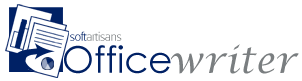 Product CatalogProduct Name Part NumberProduct Image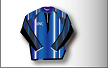 Price: $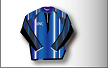 Price: $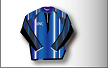 Price: $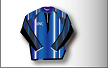 Price: $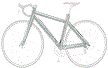 Price: $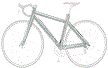 Price: $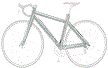 Price: $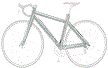 Price: $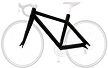 Price: $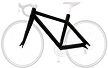 Price: $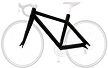 Price: $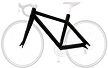 Price: $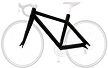 Price: $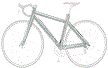 Price: $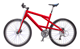 Price: $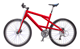 Price: $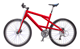 Price: $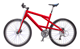 Price: $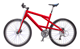 Price: $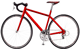 Price: $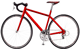 Price: $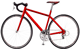 Price: $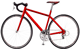 Price: $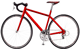 Price: $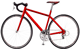 Price: $